East Timor (Timor Leste) Scavenger Hunt – World Book Kids

Learn more about East Timor, also known as Timor Leste. 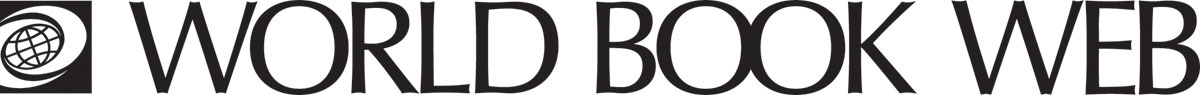 Where is East Timor located?_____________________________________________________________
What sea is East Timor located in?______________________________________________________________
What is the capital city?____________________________________________________________
What is the official name of East Timor?______________________________________________________________
What is the ancestry of most of the people in East Timor?______________________________________________________________
What are the two main languages spoken in East Timor?______________________________________________________________
Click on ‘East Timor in Brief’ and answer the following questions:What is the population of East Timor? _____________________________What is the climate? __________________________________________Learn more: Learn more about Dili:http://www.worldbookonline.com/kids/home#article/ar841708 Learn more about East Timor (Timor Leste) in Student: http://www.worldbookonline.com/student/article?id=ar172080 
ANSWERS:East Timor is a small country in Southeast Asia. The island lies in the Timor SeaDili.The official name is the Democratic Republic of East Timor.Malay or Melanesian ancestry. Tetum and Portuguese are East Timor’s two official languages. a) Current estimate 1,274,000 	b) Hot, with cooler temperatures in the mountains. Wet and dry seasons caused by major winds called monsoons. Rainfall is higher in the south.